Publicado en  el 03/03/2016 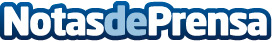 Kia Motors presenta tres nuevos modelos para Europa en el Salón de Ginebra 2016Presentación mundial del Optima Sportswagon, primer familiar de Kia en el segmento D. Debut europeo del Optima Plug-in Hybrid. Nuevo crossover híbrido con especificaciones europeasDatos de contacto:Nota de prensa publicada en: https://www.notasdeprensa.es/kia-motors-presenta-tres-nuevos-modelos-para_1 Categorias: Automovilismo Industria Automotriz http://www.notasdeprensa.es